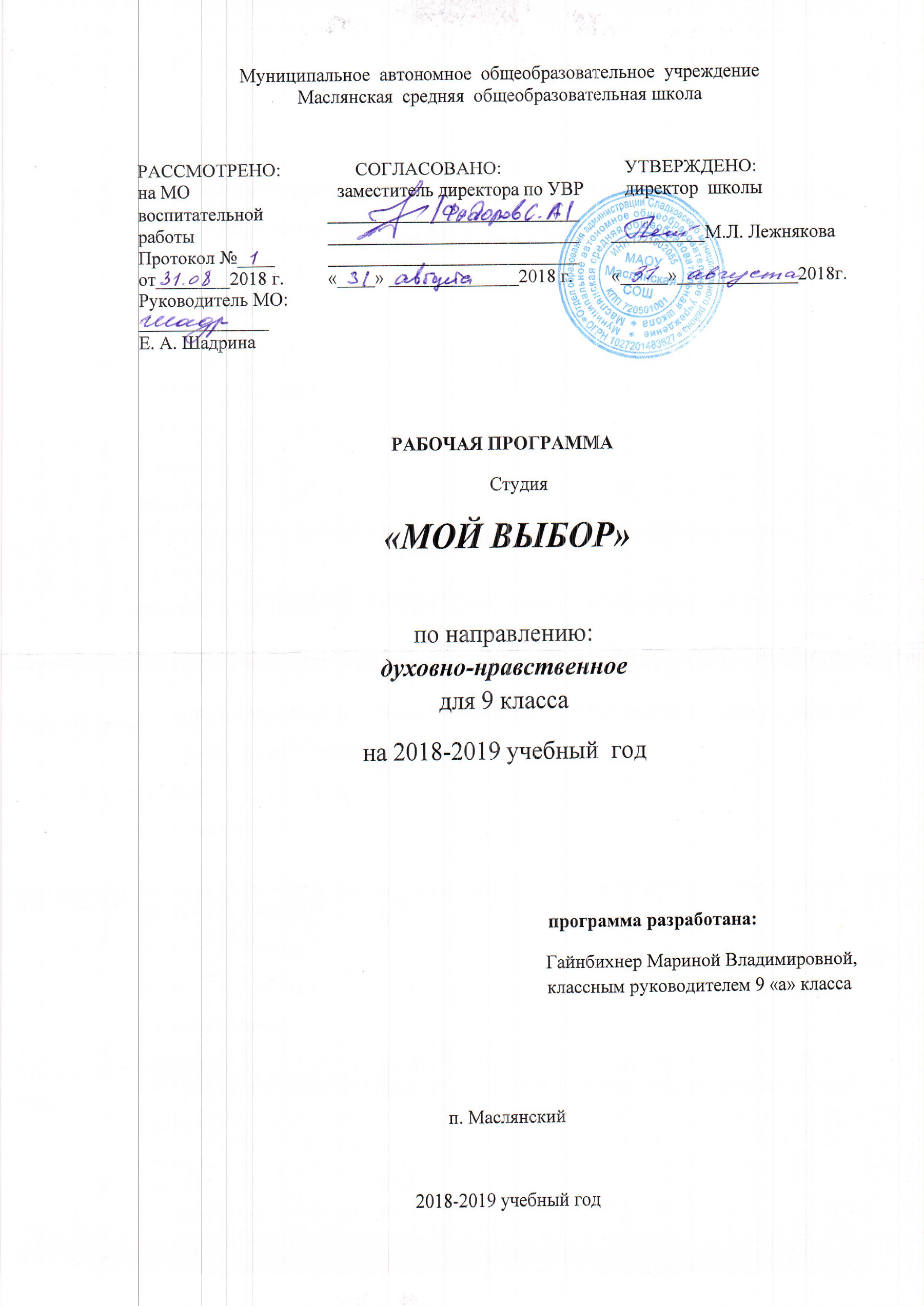 Пояснительная записка Программа модифицированная, составлена на основе авторской программы Г.К. Селевко «Научи себя учиться». Спецкурс «Научи себя учиться» является составной частью Программы «Самосовершенствование личности школьника» Г.К. Селевко (зав. кафедрой педагогики Ярославского ИПКПРО, канд. пед. Наук)Программа духовно-нравственного развития и воспитания направлена на организацию нравственного уклада школьной жизни, включающего воспитательную, учебную, внеучебную, социально-значимую деятельность обучающихся, основанного на системе духовных идеалов, ценностей, моральных приоритетов, реализуемого в совместно социально-педагогической деятельности школы, семьи и других субъектов общественной жизни.         Вопрос духовно-нравственного воспитания детей является одной из ключевых проблем, стоящих перед родителями, обществом и государством в целом.           Планирование духовно-нравственной работы является значимым звеном в общей системе образовательной деятельности образовательного учреждения. Продуманное планирование обеспечивает ее четкую организацию, намечает перспективы работы, способствует реализации определенной системы воспитания. Потребности современного общества возлагают на школу задачи не только качественного обучения, но и воспитания Человека высоконравственного, духовно богатого, способного адаптироваться к процессам, происходящим в современном мире. Воспитание является одним из важнейших компонентов образования в интересах человека, общества, государства Образованию отводится ключевая роль в духовно-нравственной консолидации российского общества, его сплочении перед лицом внешних и внутренних вызовов, в укреплении социальной солидарности, в повышении уровня доверия человека к жизни в России, к согражданам, обществу, государству, настоящему и будущему своей страны.Настоящая Программа представляет собой ценностно-нормативную основу взаимодействия МАОУ Маслянская СОШ с другими субъектами социализации – семьей, общественными организациями, учреждениями культуры и спорта. Целью этого взаимодействия является совместное обеспечение условий для духовно-нравственного развития и воспитания обучающихся. Цель духовно-нравственного развития и воспитания  – воспитание, социально-педагогическая поддержка становления и развития высоконравственного, ответственного, творческого, инициативного и компетентного гражданина России, принимающего судьбу Отечества как свою личную, осознающего ответственность за настоящее и будущее своей страны, укорененного в духовных и культурных традициях многонационального народа Российской Федерации.Задачи в области формирования личностной культуры:формирование способности к духовному развитию;укрепление нравственности;формирование основ морали;формирование  нравственного самосознания личности (совести);принятие обучающимися базовых общенациональных ценностей, национальных и этнических духовных традиций;формирование эстетических потребностей, ценностей и чувств;формирование способности открыто выражать и отстаивать свою нравственно оправданную позицию, проявлять критичность к собственным намерениям, мыслям и поступкам;формирование способности к самостоятельным поступкам и действиям;развитие трудолюбия, способности к преодолению трудностей, целеустремленности, настойчивости в достижении результата,осознание  школьником ценности человеческой жизни;формирование нравственного смысла учения.Задачи в области формирования социальной культуры:формирование основ российской гражданской идентичности;пробуждение веры в Россию, чувства личной ответственности за Отечество;формирование патриотизма и гражданской солидарности;развитие навыков организации и осуществления сотрудничества с педагогами, сверстниками, родителями, старшими детьми в решении общих проблем;укрепление доверия к другим людям;развитие доброжелательности и эмоциональной отзывчивости, понимания и сопереживания другим людям;становление гуманистических и демократических ценностных ориентаций;формирование осознанного и уважительного отношения к традиционным российским религиям, к вере и религиозным убеждениям;формирование толерантности и основ культуры межэтнического общения, уважения к культурным, религиозным традициям, образу жизни представителей народов России.Задачи в области формирования семейной культуры:формирование отношения к семье как к основе российского общества;формирование у обучающегося  уважительного  отношения к родителям, осознанного, заботливого отношения к старшим и младшим;формирование представления о семейных ценностях, гендерных семейных ролях и уважения к ним;знакомство обучающегося с культурно-историческими и этническими традициями российской семьи.Ценностные установкиСодержанием духовно-нравственного воспитания обучающихся на ступени основного общего образования являются ценности, хранимые в культурных, семейных, религиозных, этнических, социальных традициях и передаваемые от поколения к поколению. Традиционными источниками нравственности являются следующие ценности:патриотизм (любовь к России, к своему народу, к своей малой родине; служение Отечеству);социальная солидарность (свобода личная и национальная; доверие к людям, институтам государства и гражданского общества; справедливость, милосердие, честь, достоинство);гражданственность (правовое государство, гражданское общество, долг перед Отечеством, старшим поколением и семьей, закон и правопорядок, межэтнический мир, свобода совести и вероисповедания);человечность (мир во всем мире, принятие и уважение многообразия культур и народов мира, равенство и независимость народов и государств мира, международное сотрудничество);честь;достоинство;свобода (личная и национальная);доверие (к людям, институтам государства и гражданского общества);семья (любовь и верность, здоровье, достаток, почитание родителей, забота о старших и младших, забота о продолжении рода);любовь (к близким, друзьям, школе и действия во благо их);дружба;здоровье (физическое и душевное, психологическое, нравственное, личное, близких и общества, здоровый образ жизни);труд и творчество (творчество и созидание, целеустремленность и настойчивость, трудолюбие, бережливость);наука (познание, истина, научная картина мира, экологическое сознание);традиционные российские религии. Учитывая светский характер обучения в государственных и муниципальных школах, ценности традиционных российских религий присваиваются школьниками в виде системных культурологических представлений о религиозных идеалах;искусство и литература (красота, гармония, духовный мир человека, нравственный выбор, смысл жизни, эстетическое развитие);природа (жизнь, родная земля, заповедная природа, планета Земля).Процесс перехода базовых ценностей в личностные ценностные смыслы и ориентиры требует включения подростка  в процесс выбора для себя смысла той или иной ценности, определения собственного отношения к ней, формирования опыта созидательной реализации этих ценностей на практике.Основные направления1. Воспитание гражданственности, патриотизма, уважения к правам, свободам и обязанностям человека.2. Воспитание нравственных чувств и этического сознания.3. Воспитание трудолюбия, творческого отношения к учению, труду, жизни.4. Формирование ценностного отношения к здоровью и здоровому образу жизни.5. Воспитание ценностного отношения к природе, окружающей среде.6.	Воспитание ценностного отношения к прекрасному, формирование представлений об эстетических идеалах и ценностях.Планируемые результатыВ школе формируется личность, осознающая себя частью общества и гражданином своего Отечества, овладевающая следующими компетенциями:ценностное отношение к России, своему народу, своему краю, отечественному культурно-историческому наследию, государственной символике, законам Российской Федерации, родному языку, народным традициям, старшему поколению;имеют представление об институтах гражданского общества, о государственном устройстве и социальной структуре российского общества, наиболее значимых страницах истории страны, об этнических традициях и культурном достоянии своего края, о примерах исполнения гражданского и патриотического долга;опыт постижения ценностей гражданского общества, национальной истории и культуры;знания о правах и обязанностях человека, гражданина, семьянина, товарища.имеют представление о моральных нормах и правилах нравственного поведения, в том числе об этических нормах взаимоотношений в семье, между поколениями, этносами, носителями разных убеждений, представителями различных социальных групп;имеют нравственно-этический опыт взаимодействия со сверстниками, старшими и младшими детьми, взрослыми в соответствии с общепринятыми нравственными нормами;неравнодушны к жизненным проблемам других людей, умеют сочувствовать к человеку, находящемуся в трудной жизненной ситуации;формируется способность эмоционально реагировать на негативные проявления в детском обществе и обществе в целом, анализировать нравственную сторону своих поступков и поступков других людей;уважительное отношение к родителям (законным представителям), к старшим, заботливое отношение к младшим;знают  традиции своей семьи и образовательного учреждения, бережно относятся  к ним;сформировано ценностное отношение к труду и творчеству;ценностное и творческое отношение к учебному труду;сформированы  основные трудовые  умения и навыки по самообслуживанию;осознают приоритет нравственных основ труда, творчества, создания нового;имеют представление  о различных профессиях;имеют опыт эстетического, эмоционально-нравственного отношения к природе;имеют знания о традициях нравственно-этического отношения к природе в культуре народов России, нормах экологической этики;есть опыт участия в природоохранной деятельности в школе, на пришкольном участке, по месту жительства;есть личный опыт участия в экологических инициативах, проектах;осознание личной  ответственности за судьбу планеты Земля, активная позиция в борьбе за сохранение природы;умеют видеть красоту в окружающем мире;имеют представления об эстетических и художественных ценностях отечественной культуры;умения видеть красоту в поведении, поступках людей;имеют опыт эмоционального постижения народного творчества, этнокультурных традиций, фольклора народов России;опыт эстетических переживаний, наблюдений эстетических объектов в природе и социуме, эстетического отношения к окружающему миру и самому себе;мотивированы  к реализации эстетических ценностей в образовательном учреждении и семье;осознание необходимости познания прекрасного в окружающей действительности, знание культуры родного края.Список литературыАзбука нравственного воспитания / Под ред. И.А. Каирова и О.С. Богдановой. М.: Просвещение, 1979.Богданов С.Г. Творческая работа сельских школьников // Открытая школа. 2002. - №3.Бондаревская Е.В. Ценностно-смысловые ориентации стратегическое направление развития сельской школы // Педагогика. - 2002. - №5.Буданцова А.А. Фольклор как средство формирования эмпатической культуры учащихся: Учеб.пособие. Чебоксары: ЧГПУ, 2005.Бушмелева Е.А. Концепция духовно-нравственного развития школьника // Классный руководитель. 1999. - №3.Данилов А.П. Семья, школа, СМИ: единый подход к воспитанию: нравственное воспитание // Интегральная педагогика. 2001. - Спец. вып.Зазыкин С.А., Громов П.Р. Методическое обеспечение воспитательного процесса в сельской школе. М.: Центр, 2000.Курчина В. Воспитание эффективно, если оно системно: сельские школы // Народное образование. 2003. - №10.Лопатина А. Книга для занятий по духовному воспитанию. Кн.1: Рассказы о мировых религиях, сказки, истории и притчи, игры, занятия и беседы. М.: Русский Раритет, 1996.Лопатина А. Книга для занятий по духовному воспитанию. Кн.2: Природа глазами души; Беседы о высшем смысле жизни; Медиативные сказки; Вопросы и задания духовно-нравственного содержания. — М.: Сфера, 1999.Пионтковский В. Нравственная культура как педагогическая проблема // Учитель. 2004. - №4.Шевченко Л.Л. Проект программы «Основы православной культуры». М. -2002.Федеральный государственный стандарт начального общего образования. М. – 2009.№Тема занятияТема занятияКоличество часовФорма занятияСентябрьСентябрьСентябрьСентябрьСентябрь1«У меня растут года…»«У меня растут года…»1 часКлассный час к Дню знаний2«Цвети, село мое родное!», посвященный 95-летию Сладковского района.«Цвети, село мое родное!», посвященный 95-летию Сладковского района.1 часКонкурс букетов3«Профессиональное самоопределение»«Профессиональное самоопределение»1 часАнкетирование  4«Международный день распространения грамотности»«Международный день распространения грамотности»1 часЗнакомство с материалом стенгазеты «Родничок»Октябрь Октябрь Октябрь Октябрь Октябрь 5«Дары осени»«Дары осени»1 часВыставка поделок из природного материала6«Пусть осень жизни будет золотой»«Пусть осень жизни будет золотой»1 часАкция к Дню пожилого человека15.09-15.107«С любовью к вам , Учителя!» (педагог-организатор)«С любовью к вам , Учителя!» (педагог-организатор)1 часАкция 8«Начистоту» (волонтерский отряд «Прометей»)«Начистоту» (волонтерский отряд «Прометей»)1 часИнтерактивная играНоябрь Ноябрь Ноябрь Ноябрь Ноябрь 99«Согреем друг другу сердца» (год Добровольчества и волонтерства)1 часКонкурс чтецов1010«Скажем друг другу слова понимания» (Международный день толерантности)1 часЗнакомство с материалом стенгазеты «Родничок»1111«С днем рождения, мой музей»1 часВыставка из фондов музея1212Мама, мамочка, мамуля!1 часКлассный час к «Дню матери в России»Декабрь Декабрь Декабрь Декабрь Декабрь 13«Помоги другу здоровым быть» (Международный день борьбы со СПИДом»«Помоги другу здоровым быть» (Международный день борьбы со СПИДом»1 часПрофилактическая неделя14День Конституции –важный деньДень Конституции –важный день1 часКлассный час 15«Здравствуй, новый год»«Здравствуй, новый год»1 часСтроительство снежного городка16«Символ года 2019» (новогодние игрушки)«Символ года 2019» (новогодние игрушки)1 часКонкурс-выставкаЯнварьЯнварьЯнварьЯнварьЯнварь17«Давайте будем говорить друг другу комплименты» (коллективные игры)«Давайте будем говорить друг другу комплименты» (коллективные игры)1 часКаникулярный час18Я хочу сказать спасибо!Я хочу сказать спасибо!1 часАкция к «Дню всемирного дня «Спасибо»19«Рынок труда Тюменской области»(знакомство с востребованными профессиями)«Рынок труда Тюменской области»(знакомство с востребованными профессиями)1 часИнформационный часФевральФевральФевральФевральФевраль20«Сталинград – город –герой»(день разгрома советскими войсками немецко-фашистких войск)«Сталинград – город –герой»(день разгрома советскими войсками немецко-фашистких войск)1 часИнформационный бюллетень21«Сириус» - будущее нашей страны(День российской науки)«Сириус» - будущее нашей страны(День российской науки)1 часКлассный час 22Их подвиг в памяти народаИх подвиг в памяти народа1 часКлассный час, посвященный памяти о российских воинах, исполнявших долг за пределами страны23Песня в военной шинелиПесня в военной шинели1 часФестиваль военной песниМартМартМартМартМарт24«Лабиринт – профессий»(педагог- организатор, библиотекарь)«Лабиринт – профессий»(педагог- организатор, библиотекарь)1 часКвест -игра25«8 Марта весенний праздник»«8 Марта весенний праздник»1 часдискотека26«Российский Крым сегодня» (день воссоединения Крыма с Россией)«Российский Крым сегодня» (день воссоединения Крыма с Россией)1 часПросмотр видеоролика27Музыка современного подросткаМузыка современного подростка1 часБеседа с прослушиванием и обсуждением музыкальных произведений  в рамках недели детской музыкиАпрельАпрельАпрельАпрельАпрель28«Жизнь дана на добрые дела» (волонтерский отряд «Прометей»)«Жизнь дана на добрые дела» (волонтерский отряд «Прометей»)1 часАкция 29Космос-это МЫКосмос-это МЫ1 часГагаринский урок дню космонавтики 30Культура общения-культура познанияКультура общения-культура познания1 часПсихологическое занятие31«Я избиратель» (День местного самоуправления)«Я избиратель» (День местного самоуправления)1 часБеседа со знакомством с именами депутатов местного самоуправления к Дню местного самоуправления Май Май Май Май Май 32Пишу свой личный портрет: «Мне 15 лет»Пишу свой личный портрет: «Мне 15 лет»1 часИнтерактивное занятие33Это день Победы!Это день Победы!1 часМитинг, концертная программа34«Пою славянской письменности» «Пою славянской письменности» 1 часЗнакомство с материалом стенгазеты «Родничок»